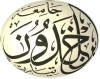 إعلان عن استشارة رقم 01 /م .و.ص/ ك.ر.إ.آ/ ج. ا .خ. ت/2017تعلن كلية الرياضيات والإعلام الآلي . بجامعة إبن خلدون تيارت عن إجراء استشارة من أجل اختيار خدمات الفندقـــــــــة و الإطعـــــــــام (choix des services de l’hôtellerie et restauration) لفائدة كلية الرياضيات والإعلام الآلي للسنة المـــــــالية 2017 .  يمكن للمتعهدين المتخصصين والمؤهلين لهذا الإعلان سحب دفتر الشروط لدى مصلحة الوسائل والصيانة بالكلية ،مكتب رقم : 31 .حدد أجل تحضير العروض من طرف المتعهدين بثمانية (08) أيام ابتداءً من تاريخ النشر الأولي لهذا الإعلان في الموقع الإلكتروني للجامعة و للكلية أو في الأماكن المخصصة لذلك (مديرية الجامعة،الكلية ، غرفة التجارة، مديرية التجارة) . يكون تاريخ إيـــــــــداع العروض يوم: 20/03/2017 قبل الساعة 12:00سا بمقر الكلية (مصلحة الوسائل والصيانة ،مكتب رقم : 31.)، كما يكون فتح الأظرفة في نفس اليوم على الساعة الثانية بعد الزوال (14:00)  بمقر الكلية . المشاركون ملزمون بعروضهم لمدة مائة و عشرون (120) يوما .المتعهدون مدعوون لحضور جلسة فتح العروض التقنية والمالية .                                                          تيارت في : 13/03/2017ع/ العميدAvis de consultation n° 01 /S.M.G.E/F.M.I/2017 .  Faculté des mathématiques et de l’informatique lance un avis de consultation pour   - choix des services de l’hôtellerie et restauration -   Au profit de la Faculté des Mathématiques et d’informatique du l’université Ibn Khaldoun Tiaret, au titre de l’année budgétaire 2017 . Les soumissionnaires spécialise lié à cette activité peuvent retirer un cahier des    charges auprès du (Service des moyens généraux et d’entretient bureau N° 31)  Le délai accordé aux soumissionnaires pour la préparation de leurs offres est fixé à huit(08)jours à compter de la date du premier affichage de l’avis de consultation dans le site web de l’Université et faculté ou sur les lieux appropriés (Rectorat , la faculté  Chambre de commerce, direction de commerce ) .La date de dépôt des offres est fixée au 20/03/2017, avant 12:00h au siège du (Service des moyens généraux et d’entretient bureau N° 31)L’ouverture des plis se fera le même jour à 14:00h au siège du Faculté des mathématiques et d’informatique.Les offres resteront valides pendant  120 jours à compter de la date de dépôts  des offres. Les soumissionnaires sont cordialement invités à assister à la séance d’ouverture    des  plis techniques et financiers.                                                                                         Tiaret Le : 13/03/2017                              P/Doyenالجمهوريــــة الجزائريــــة الديمقراطيـــة الشعبيــــةRépublique Algérienne Démocratique et PopulaireMinistère de l’Enseignement Supérieur                                                     et de la Recherché Scientifique                                                                                           Université Ibn Khaldoun – TiaretSecrétariat généralFaculté des mathématiques et de l’informatiqueTél/Fax. : 046.25.95.70Matricule fiscal : 0 001 1401 90056 56وزارة التعليـم العالي والبحث العلميجامعــــــــة  - ابن خلدون - تيارتالأمانـــــــــــــة العامـــــــــــــــــــــــةكلية الرياضيات والإعلام الآليهاتف/ فاكس: 046.25.95.70الرقم الجبائي : 0 001 1401 90056 56الجمهوريــــة الجزائريــــة الديمقراطيـــة الشعبيــــةRépublique Algérienne Démocratique et PopulaireMinistère de l’Enseignement Supérieur                                                     et de la Recherché Scientifique                                                                                           Université Ibn Khaldoun – TiaretSecrétariat généralFaculté des mathématiques et de l’informatiqueTél/Fax. : 046.25.95.70